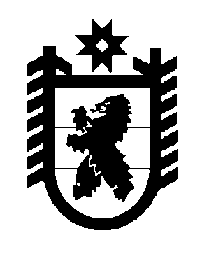 Российская Федерация Республика Карелия    ПРАВИТЕЛЬСТВО РЕСПУБЛИКИ КАРЕЛИЯПОСТАНОВЛЕНИЕот 27 февраля 2019 года № 92-Пг. Петрозаводск О разграничении имущества, находящегося в муниципальной собственности муниципального образования «Медвежьегорский муниципальный район»В соответствии с Законом Республики Карелия от 3 июля 2008 года 
№ 1212-ЗРК «О реализации части 111 статьи 154 Федерального закона 
от 22 августа 2004 года № 122-ФЗ «О внесении изменений в законодательные акты Российской Федерации и признании утратившими силу некоторых законодательных актов Российской Федерации в связи с принятием федеральных законов «О внесении изменений и дополнений в Федеральный закон «Об общих принципах организации законодательных (представительных) и исполнительных органов государственной власти субъектов Российской Федерации» и «Об общих принципах организации местного самоуправления в Российской Федерации» Правительство Республики Карелия п о с т а н о в л я е т:1. Утвердить:перечень имущества, находящегося в муниципальной собственности муниципального образования «Медвежьегорский муниципальный район», передаваемого в муниципальную собственность Толвуйского сельского поселения, согласно приложению 1;перечень имущества, находящегося в муниципальной собственности муниципального образования «Медвежьегорский муниципальный район», передаваемого в муниципальную собственность Повенецкого городского поселения, согласно приложению 2.перечень имущества, находящегося в муниципальной собственности муниципального образования «Медвежьегорский муниципальный район», передаваемого в муниципальную собственность Медвежьегорского городского поселения, согласно приложению 3.2. Право собственности на передаваемое имущество возникает у Толвуйского сельского поселения, Повенецкого и Медвежьегорского городских поселений 
со дня вступления в силу настоящего постановления. Исполняющий обязанностиГлавы Республики Карелия 						А.Е. ЧепикПриложение 1к постановлению ПравительстваРеспублики Карелияот 27 февраля 2019 года № 92-ППереченьимущества, находящегося в муниципальной собственности муниципального образования «Медвежьегорский муниципальный район», передаваемого в муниципальную собственность 
Толвуйского сельского поселения__________Приложение 2к постановлению ПравительстваРеспублики Карелияот 27 февраля 2019 года № 92-ППереченьимущества, находящегося в муниципальной собственности муниципального образования «Медвежьегорский муниципальный район», передаваемого в муниципальную собственность 
Повенецкого городского поселения___________Приложение 3к постановлению ПравительстваРеспублики Карелияот 27 февраля 2019 года № 92-ППереченьимущества, находящегося в муниципальной собственности муниципального образования «Медвежьегорский муниципальный район», передаваемого в муниципальную собственность Медвежьегорского городского поселения___________Наименование имуществаАдрес местонахождения имуществаИндивидуализирующие характеристики имуществаКвартира № 1дер. Толвуя, ул. Школьная, д. 4кадастровый номер 10:13:0000000:10012, 
общая площадь 35,2 кв. мНаименование имуществаАдрес местонахождения имуществаИндивидуализирующие характеристики имуществаКвартира № 53пгт Повенец, ул. Красное Поле, д. 9кадастровый номер 10:13:0000000:8828, 
общая площадь 32,3 кв. м № п/пНаименование имуществаАдрес местонахождения имуществаИндивидуализирующие характеристики имуществаАварийный выпускг. Медвежьегорск, ул. Онежскаякадастровый номер 10:13:0000000:12245, 
общая протяженность 83 мАварийный выпускг. Медвежьегорск, ул. Советскаякадастровый номер 10:13:0000000:12246, 
общая протяженность 470 мАртезианская скважинаг. Медвежьегорск, ул. Первомайскаякадастровый номер 10:13:0000000:12250, глубина 30 мАртезианская скважинаст. Пергубакадастровый номер 10:13:0061001:124, 
глубина 30 мАртезианская скважинапос. Вичкакадастровый номер 10:13:0000000:12247, глубина 100 мНаружные сети водоотведенияг. Медвежьегорск, ул. Петрозаводскаякадастровый номер 10:13:0000000:12252, 
общая протяженность 300 мНаружные сети водоотведенияг. Медвежьегорск, ул. Армейскаякадастровый номер 10:13:0000000:12249, 
общая протяженность 355 мПодземный резервуар (септик)г. Медвежьегорск, ул. Армейскаякадастровый номер 10:13:0000000:12248, 
общая площадь 25 кв. м, объем 100 куб. мПодземный резервуар (септик)г. Медвежьегорск, ул. Петрозаводскаякадастровый номер 10:13:0000000:12251, 
общая площадь 36 кв. м, объем 250 куб. м